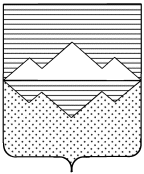 АДМИНИСТРАЦИЯМЕЖЕВОГО ГОРОДСКОГО ПОСЕЛЕНИЯСАТКИНСКОГО РАЙОНА ЧЕЛЯБИНСКОЙ ОБЛАСТИ456905 пос. Межевой Саткинского р-на Челябинской области, ул. Карла Маркса, 5а, тел.: (351-61) 96-1-02
  от 20.09.2023 г. № ___Отдел информационных технологийадминистрации Саткинского муниципального района Просим на страничке Межевого городского поселения, расположенной на официальном сайте администрации Саткинского муниципального района добавить следующую информацию:- создать вкладку раздел «Муниципальный округ» и поместить следующую информацию:- Объявление о проведение публичных слушаний;- Решение Совета депутатов Межевого городского поселения от 06.09.2023г. № 293 «О назначении  публичных слушаний по вопросу объединения городских и сельских поселений, входящих в состав Саткинского муниципального района, в целях его преобразования и наделения вновь образованного  муниципального   образования статусом Саткинского муниципального округа Челябинской области».- проект Решения Совета депутатов Межевого городского поселения «О выражении согласия на объединение городских и сельских поселений, входящих в состав Саткинского муниципального района, в целях его преобразования и последующего  наделения вновь образованного муниципального образования статусом Саткинского муниципального округа Челябинской области»Глава Межевого городского поселения                                                      Н.Б. ЕвдокимовУважаемые жители Межевого городского поселения!5 октября 2023 года, в 18.00 час., в зале ДК «Горняк»  по адресу: Саткинский район, р.п. Межевой, ул. Карла Маркса, д. 7А. ПРОВОДЯТСЯ ПУБЛИЧНЫЕ СЛУШАНИЯ по  вопросу объединения  городских (сельских) поселений, входящих в состав муниципального образования Саткинский муниципальный район, в целях его преобразования и наделения вновь образованного муниципального образования статусом Саткинский муниципальный округ Челябинской области.Ознакомиться с проектом решения Вы сможете после 14.09.2023г. года на официальном сайте администрации Саткинского муниципального района (www.satadmin.ru)  на странице Межевого городского поселения или в Собрании депутатов Межевого городского по адресу: Саткинский район, р.п. Межевой, ул. Карла Маркса, д. 5А.. Все предложения принимаются в письменной форме в Собрании депутатов или на адрес электронной почты:  deputat456905@yandex.ruАДМИНИСТРАЦИЯМЕЖЕВОГО ГОРОДСКОГО ПОСЕЛЕНИЯСАТКИНСКОГО РАЙОНА ЧЕЛЯБИНСКОЙ ОБЛАСТИ456905 пос. Межевой Саткинского р-на Челябинской области, ул. Карла Маркса, 5а, тел.: (351-61) 96-1-02
  от 07.09.2023 г. № ___Отдел информационных технологийадминистрации Саткинского муниципального района Просим на страничке Межевого городского поселения, расположенной на официальном сайте администрации Саткинского муниципального района добавить следующую информацию:- В раздел «РЕШЕНИЯ» поместить следующую информацию:- Решение Совета депутатов Межевого городского поселения от 06.09.2023г. № 293 «О назначении  публичных слушаний по вопросу объединения городских и сельских поселений, входящих в состав Саткинского муниципального района, в целях его преобразования и наделения вновь образованного  муниципального   образования статусом Саткинского муниципального округа Челябинской области».- проект Решения Совета депутатов Межевого городского поселения «О выражении согласия на объединение городских и сельских поселений, входящих в состав Саткинского муниципального района, в целях его преобразования и последующего  наделения вновь образованного муниципального образования статусом Саткинского муниципального округа Челябинской области»Глава Межевого городского поселения                                                      Н.Б. ЕвдокимовАДМИНИСТРАЦИЯМЕЖЕВОГО ГОРОДСКОГО ПОСЕЛЕНИЯСАТКИНСКОГО РАЙОНА ЧЕЛЯБИНСКОЙ ОБЛАСТИ456905 пос. Межевой Саткинского р-на Челябинской области, ул. Карла Маркса, 5а, тел.: (351-61) 96-1-02
  от 08.09.2023 г. № ___Отдел информационных технологийадминистрации Саткинского муниципального района Просим на страничке Межевого городского поселения, расположенной на официальном сайте администрации Саткинского муниципального района, в разделе «Муниципальном контроль на автомобильном транспорте, городском наземном  электрическом транспорте и в дорожном хозяйстве на территории Межевого городского поселения» поместить следующую информацию:создать вкладку «ДОКЛАД О МУНИЦИПАЛЬНОМ КОНТРОЛЕ НА АВТОМОБИЛЬНОМ ТРАНСПОРТЕ, ГОРОДСКОМ НАЗЕМНОМ ЭЛЕКТИРИЧЕСКОМ ТРАНСПОРТЕ И В ДООРОЖНОМ ХОЗЯЙСТВЕ НА ТЕРРИТОРИИ МЕЖЕВОГО ГОРОДСКОГО ПОСЕЛЕНИЯ» и  поместить следующую информацию:- Доклад по муниципальному контролю.в раздел «Нормативно-правовое регулирование контрольной деятельности» поместить следующую информацию:- Решение Совета депутатов Межевого городского поселения от 29.06.2023 № 286 «О внесении изменений в решение Совета депутатов Межевого городского поселения от 02.11.2021г. № 151 «О внесении изменений в решения Совета депутатов Межевого городского поселения от 02.11.2021 №153 «Об утверждении Положения о муниципальном контроле на автомобильном транспорте, городском наземном электрическом транспорте и в дорожном хозяйстве на территории Межевого городского поселения»».создать вкладку «ПЕРЕЧЕНЬ СВЕДЕНИЙ, КОТОРЫЕ МОГУТ БЫТЬ ЗАПРОШЕНЫ»;создать вкладку «ПЕРЕЧЕНЬ НПА»;2)АДМИНИСТРАЦИЯМЕЖЕВОГО ГОРОДСКОГО ПОСЕЛЕНИЯСАТКИНСКОГО РАЙОНА ЧЕЛЯБИНСКОЙ ОБЛАСТИ456905 пос. Межевой Саткинского р-на Челябинской области, ул. Карла Маркса, 5а, тел.: (351-61) 96-1-02
  от 25.08.2023 г. № ___Отдел информационных технологийадминистрации Саткинского муниципального района Просим на страничке Межевого городского поселения, расположенной на официальном сайте администрации Саткинского муниципального района, в разделе «Муниципальный земельный контроль» поместить следующую информацию:1.1.создать вкладку «РАЗДЕЛ УПРАВЛЕНИЯ РИСКАМИ» и поместить следующую информацию:  - Перечень индикаторов риска нарушения обязательных требований.1.2.  создать вкладку «ПЕРЕЧЕНЬ СВЕДЕНИЙ, КОТОРЫЕ МОГУТ БЫТЬ ЗАПРОШЕНЫ» и поместить  следующую информацию:- Исчерпывающий перечень сведений.1.3. создать вкладку «ПЕРЕЧЕНЬ НПА» и поместить  следующую информацию:- Перечень НПА1.4.  создать вкладку «ДОКЛАД О МУНИЦИПАЛЬНОМ ЗЕМЕЛЬНОМ КОНТРОЛЕ» и  поместить следующую информацию:- Доклад по муниципальному контролю.1.5. в раздел «Нормативно-правовое регулирование контрольной деятельности» поместить следующую информацию:- Решение Совета депутатов Межевого городского поселения от 29.06.2023 № 283 «О внесении изменений в решения Совета депутатов Межевого городского поселения от 02.11.2021г. № 151 «Об утверждении Положения об установлении порядка организации и осуществлении муниципального земельного контроля на территории Межевого городского поселения»в разделе «Муниципальный жилищный контроль» поместить следующую информацию:1.1.создать вкладку «РАЗДЕЛ УПРАВЛЕНИЯ РИСКАМИ» и поместить следующую информацию:  - Перечень индикаторов риска нарушения обязательных требований.1.2.  создать вкладку «ПЕРЕЧЕНЬ СВЕДЕНИЙ, КОТОРЫЕ МОГУТ БЫТЬ ЗАПРОШЕНЫ» и поместить  следующую информацию:- Исчерпывающий перечень сведений.1.3. создать вкладку «ПЕРЕЧЕНЬ НОРМАТИВНЫХ ПРАВОВЫХ АКТОВ, СОДЕРЖАЩИХ ОБЯЗАТЕЛЬНЫЕ ТРЕБОВАНИЯ» и поместить  следующую информацию:- Перечень НПА1.4.  создать вкладку «ДОКЛАД О МУНИЦИПАЛЬНОМ ЖИЛИЩНОМ КОНТРОЛЕ» и поместить следующую информацию:- Доклад по муниципальному контролю.1.5. в раздел «Нормативно-правовое регулирование контрольной деятельности» поместить следующую информацию:- Решение Совета депутатов Межевого городского поселения от 29.06.2023 № 284 «О внесении изменений в решения Совета депутатов Межевого городского поселения от 14.03.2019г. № 134 ««Об утверждении Положения об установлении порядка организации и осуществлении муниципального жилищного контроля на территории Межевого городского поселения». в разделе «Муниципальный контроль на автомобильном транспорте, городском наземном  электрическом транспорте и в дорожном хозяйстве на территории Межевого городского поселения» поместить следующую информацию:1.1.создать вкладку «РАЗДЕЛ УПРАВЛЕНИЯ РИСКАМИ» и поместить следующую информацию:  - В соответствии с Положением «О муниципальном контроле на автомобильном транспорте, городском наземном  электрическом транспорте и в дорожном хозяйстве на территории Межевого городского поселения»  утвержденным решением Собрания депутатов Межевого городского поселения от 02.11.2021 г. № 153, система управления рисками при осуществлении муниципального контроля на автомобильном транспорте, городском наземном электрическом транспорте и в дорожном хозяйстве на территории Межевого городского поселения муниципального образования не применяется.1.2.  создать вкладку «ПЕРЕЧЕНЬ СВЕДЕНИЙ, КОТОРЫЕ МОГУТ БЫТЬ ЗАПРОШЕНЫ» и поместить  следующую информацию:- Исчерпывающий перечень сведений.1.3. создать вкладку «ПЕРЕЧЕНЬ НОРМАТИВНЫХ ПРАВОВЫХ АКТОВ, СОДЕРЖАЩИХ ОБЯЗАТЕЛЬНЫЕ ТРЕБОВАНИЯ» и поместить  следующую информацию:- Перечень НПА1.4.  создать вкладку «ДОКЛАД О МУНИЦИПАЛЬНОМ КОНТРОЛЕ» и поместить следующую информацию:- Доклад по муниципальному контролю.1.5. в раздел «Нормативно-правовое регулирование контрольной деятельности» поместить следующую информацию:- Решение Совета депутатов Межевого городского поселения от 29.06.2023 № 286 «О внесении изменений в решения Совета депутатов Межевого городского поселения от 02.11.2021 №153 «Об утверждении Положения о муниципальном контроле на автомобильном транспорте, городском наземном электрическом транспорте и в дорожном хозяйстве на территории Межевого городского поселения». Глава Межевого городского поселения                                                      Н.Б. ЕвдокимовАДМИНИСТРАЦИЯМЕЖЕВОГО ГОРОДСКОГО ПОСЕЛЕНИЯСАТКИНСКОГО РАЙОНА ЧЕЛЯБИНСКОЙ ОБЛАСТИ456905 пос. Межевой Саткинского р-на Челябинской области, ул. Карла Маркса, 5а, тел.: (351-61) 96-1-02
  от 25.07.2023 г. № ___Отдел информационных технологийадминистрации Саткинского муниципального района Просим на страничке Межевого городского поселения, расположенной на официальном сайте администрации Саткинского муниципального района в раздел «Сведения о разработке схемы теплоснабжения Межевого городского поселения» поместить следующую информацию:-Постановление администрации Межевого городского поселения от 28.06.2023г. № 126 «Об утверждении актуализированной схемы теплоснабжения Межевого  городского поселения».Глава Межевого городского поселения                                                      Н.Б. ЕвдокимовАДМИНИСТРАЦИЯМЕЖЕВОГО ГОРОДСКОГО ПОСЕЛЕНИЯСАТКИНСКОГО РАЙОНА ЧЕЛЯБИНСКОЙ ОБЛАСТИ456905 пос. Межевой Саткинского р-на Челябинской области, ул. Карла Маркса, 5а, тел.: (351-61) 96-1-02
  от 13.07.2023 г. № ____Отдел информационных технологийадминистрации Саткинского муниципального района 	Просим на страничке Межевого городского поселения, расположенной на официальном сайте администрации Саткинского муниципального района разместить следующую информацию:в раздел «Постановления» поместить следующую информацию:- Постановление Администрации Межевого городского поселения № 66 от 17.04.2023 " Об утверждении порядка использования земель для возведения гражданами некапитальных гаражей, для стоянок технических или других средств передвижения инвалидов»в раздел «Регламенты » поместить следующую информацию:- Постановление Администрации Межевого городского поселения № 108 от 10.05.2023 «Об утверждении Административного регламента предоставления муниципальной  услуги «по предоставлению муниципальной  услуги «Выдача разрешения на использование земель или земельного участка, которые находятся в государственной или муниципальной собственности, без предоставления земельных участков и установления сервитута, публичного сервитута» на территории муниципального образования «Межевого городского поселения» Челябинской области»в раздел «Сведения о профилактике и противодействию коррупции» поместить следующую информацию:- Постановление Администрации Межевого городского поселения № 109 от 10.05.2023 «Об утверждении положения о порядке сообщения лицами, замещающими муниципальные должности, муниципальными служащими администрации Межевого городского поселения о получении подарка в связи с протокольными мероприятиями, служебными командировками и другими официальными мероприятиями, участие в которых связано с исполнением ими служебных (должностных) обязанностей, сдаче и оценке подарка, реализации (выкупе) и зачислении средств, вырученных от его реализации»Глава Межевого городского поселения                                                      Н.Б. ЕвдокимовАДМИНИСТРАЦИЯМЕЖЕВОГО ГОРОДСКОГО ПОСЕЛЕНИЯСАТКИНСКОГО РАЙОНА ЧЕЛЯБИНСКОЙ ОБЛАСТИ456905 пос. Межевой Саткинского р-на Челябинской области, ул. Карла Маркса, 5а, тел.: (351-61) 96-1-02
  от 11.05.2023 г. № ___Отдел информационных технологийадминистрации Саткинского муниципального района 	Просим на страничке Межевого городского поселения, расположенной на фициальном сайте администрации Саткинского муниципального района разместить следующую информацию:в раздел «Сведения о профилактике и противодействии коррупции» поместить следующую информацию:- Постановление  от 10.05.2023г. № 109   «Об утверждении положения о порядке сообщения лицами, замещающими муниципальные должности, муниципальными служащими администрации Межевого городского поселения о получении подарка в связи с протокольными мероприятиями, служебными командировками и другими официальными мероприятиями, участие в которых связано с исполнением ими служебных (должностных) обязанностей, сдаче и оценке подарка, реализации (выкупе) и зачислении средств, вырученных от его реализации».в раздел «Регламенты» поместить следующую информацию:- Постановление  от 10.05.2023г. № 108   «Об утверждении Административного регламента по предоставлению муниципальной  услуги «Выдача разрешения на использование земель или земельного участка, которые находятся в государственной или муниципальной собственности, без предоставления земельных участков и установления сервитута, публичного сервитута» на территории муниципального образования «Межевого городского поселения» Челябинской области.Глава Межевого городского поселения                                                      Н.Б. ЕвдокимовАДМИНИСТРАЦИЯМЕЖЕВОГО ГОРОДСКОГО ПОСЕЛЕНИЯСАТКИНСКОГО РАЙОНА ЧЕЛЯБИНСКОЙ ОБЛАСТИ456905 пос. Межевой Саткинского р-на Челябинской области, ул. Карла Маркса, 5а, тел.: (351-61) 96-1-02
  от 08.08.2023 г. № ___Отдел информационных технологийадминистрации Саткинского муниципального района 	Просим на страничке Межевого городского поселения, расположенной на официальном сайте администрации Саткинского муниципального района, создать раздел «Муниципальные услуги» и поместить следующую информацию:-Распоряжение от 04.08.2023г. № 93 «Об утверждении перечня массовых социально значимых услуг, предоставляемых Администрацией Межевого городского поселения».Глава Межевого городского поселения                                                      Н.Б. ЕвдокимовАДМИНИСТРАЦИЯМЕЖЕВОГО ГОРОДСКОГО ПОСЕЛЕНИЯСАТКИНСКОГО РАЙОНА ЧЕЛЯБИНСКОЙ ОБЛАСТИ456905 пос. Межевой Саткинского р-на Челябинской области, ул. Карла Маркса, 5а, тел.: (351-61) 96-1-02
  от 23.01.2023 г. № ___Отдел информационных технологийадминистрации Саткинского муниципального района Просим на страничке Межевого городского поселения, расположенной на официальном сайте администрации Саткинского муниципального района, в разделе «Муниципальный контроль» разместить следующую информацию:- В раздел «Муниципальный земельный контроль», подраздел «Профилактика» добавить следующую информацию:- Постановление  от 12.12.2022 № 235  «Об утверждении Программы профилактики нарушений обязательных требований при осуществлении муниципального земельного контроля на территории Межевого городского поселения на 2023 год»;- В раздел «Муниципальный контроль за обеспечением сохранности автомобильных дорог местного значения в границах населенных пунктов Межевого городского поселения»  подраздел «Профилактика» добавить следующую информацию:- Постановление от 12.12.2022 № 236 «Об утверждении Программы профилактики нарушений обязательных требований при осуществлении муниципального контроля на автомобильном транспорте, городском наземном  электрическом транспорте и в дорожном хозяйстве на территории Межевого городского поселения на 2023 год»; - В раздел «Муниципальный жилищный контроль», подраздел «Профилактика» добавить следующую информацию:- Постановление от 12.12.2022 № 237 «Об утверждении Программы профилактики нарушений обязательных требований при осуществлении муниципального жилищного контроля на территории Межевого городского поселения на 2023 год»;- В раздел «Муниципальный контроль в сфере благоустройства», подраздел «Профилактика» добавить следующую информацию:- Постановление от 12.12.2022 № 238 «Об утверждении Программы профилактики нарушений обязательных требований в сфере благоустройства на территории Межевого городского поселения на 2023 год».Глава Межевого городского поселения                                                      Н.Б. ЕвдокимовАДМИНИСТРАЦИЯМЕЖЕВОГО ГОРОДСКОГО ПОСЕЛЕНИЯСАТКИНСКОГО РАЙОНА ЧЕЛЯБИНСКОЙ ОБЛАСТИ456905 пос. Межевой Саткинского р-на Челябинской области, ул. Карла Маркса, 5а, тел.: (351-61) 96-1-02
  от 16.01.2023 г. № ___Отдел информационных технологийадминистрации Саткинского муниципального района Просим на страничке Межевого городского поселения, расположенной на официальном сайте администрации Саткинского муниципального района добавить следующую информацию:- В раздел «Муниципальный контроль», подраздел «Планы проведения проверок по муниципальному контролю» добавить следующую информацию:- План проверок по муниципальному контролю на 2023 год не утверждался.Глава Межевого городского поселения                                                      Н.Б. ЕвдокимовАДМИНИСТРАЦИЯМЕЖЕВОГО ГОРОДСКОГО ПОСЕЛЕНИЯСАТКИНСКОГО РАЙОНА ЧЕЛЯБИНСКОЙ ОБЛАСТИ456905 пос. Межевой Саткинского р-на Челябинской области, ул. Карла Маркса, 5а, тел.: (351-61) 96-1-02
  от 26.12.2022 г. № ___Отдел информационных технологийадминистрации Саткинского муниципального района Просим на страничке Межевого городского поселения, расположенной на официальном сайте администрации Саткинского муниципального района, создать вкладку «Антимонопольный комплаенс» и разместить следующую информацию:- Постановление администрации Межевого городского поселения «Об утверждении карты комплаенс-рисков нарушения законодательства, Плана мероприятий по снижению комплаенс-рисков нарушения антимонопольного законодательства»;В разделе «РЕГЛАМЕНТЫ» разместить следующую информацию:- Постановление администрации Межевого городского поселения «Об утверждении Административного регламента предоставления муниципальной  услуги «Передача в собственность граждан занимаемых ими жилых помещений жилищного фонда (приватизация жилищного фонда)» на территории Межевого городского поселения»;- Постановление администрации Межевого городского поселения «Об утверждении Административного регламента предоставления муниципальной услуги «Принятия на учет граждан в качестве нуждающихся в жилых помещениях» на территории Межевого городского поселения».Глава Межевого городского поселения                                                      Н.Б. ЕвдокимовАДМИНИСТРАЦИЯМЕЖЕВОГО ГОРОДСКОГО ПОСЕЛЕНИЯСАТКИНСКОГО РАЙОНА ЧЕЛЯБИНСКОЙ ОБЛАСТИ456905 пос. Межевой Саткинского р-на Челябинской области, ул. Карла Маркса, 5а, тел.: (351-61) 96-1-02
  от 16.11.2022 г. № ___Отдел информационных технологийадминистрации Саткинского муниципального района Просим на страничке Межевого городского поселения, расположенной на официальном сайте администрации Саткинского муниципального района, создать вкладку «Архив» в разделе «Муниципальный контроль» и разместить в «Архиве» неактуальные виды контроля:-Муниципальный контроль в области использования и охраны особо охраняемых природных территорий местного значения Межевого городского поселения;- Муниципальный лесной контроль.В разделе «Муниципальный земельный контроль», создать вкладку «Архив».-  создать вкладку «Обратная связь» и переместить следующую информацию:Исполнение муниципальной функции осуществляется администрацией Межевого городского поселения. Непосредственное исполнение прав и обязанностей по проведению проверок при осуществлении муниципального земельного контроля осуществляется должностным лицом, уполномоченным на проведение проверокГрафик работы администрации Межевого городского поселения:Понедельник-четверг с 8.00 до 17.00,Пятница с 8.00 до 16.00,перерыв 12.00 – 12.48Выходной – суббота, воскресенье.Информацию об исполнении муниципальной функции можно получить по тел. 8 (35161) 96-1-02 Адрес электронной почты Управления: admegevoi@mail.ru- создать вкладку «Нормативно-правовое регулирование контрольной деятельности» и внести все НПА находящиеся в разделе.-   создать вкладку «Профилактика» и внести следующие НПА находящиеся в разделе:28.10.2022 Постановление администрации Межевого городского поселения "Об утверждении Программы профилактики нарушений обязательных требований при осуществлении муниципального земельного контроля на территории Межевого городского поселения на 2023 год";Программа профилактики нарушений обязательных требований по земельному контролю на 2020 г. и плановый период 2021-2022гг.  - создать вкладку «Перечень должностных лиц, уполномоченных осуществлять муниципальный земельный контроль на территории Межевого городского поселения» и поместить следующую информацию:Перечень должностных лиц, уполномоченных осуществлять муниципальный земельный контроль на территории Межевого городского поселения.В разделе «Муниципальный жилищный контроль», создать вкладку «Архив».- создать вкладку «Обратная связь» и переместить следующую информациюИсполнение муниципальной функции осуществляется администрацией Межевого городского поселения. Непосредственное исполнение прав и обязанностей по проведению проверок при осуществлении муниципального жилищного контроля осуществляется должностным лицом, уполномоченным на проведение проверок.Администрация Межевого городского поселения находится по адресу: ул. Карла Маркса 5а,  п. Межевой, Саткинский район, Челябинская область, 456905.График работы администрации Межевого городского поселения:Понедельник-четверг с 8.00 до 17.00,Пятница с 8.00 до 16.00,перерыв 12.00 – 12.48Выходной – суббота, воскресенье.Информацию об исполнении муниципальной функции можно получить по тел. 8 (35161) 96-1-02 Адрес электронной почты Управления: admegevoi@mail.ru- создать вкладку «Нормативно-правовое регулирование контрольной деятельности» и внести все НПА которые есть в разделе «Муниципальный жилищьный контроль».-   создать вкладку «Профилактика» и внести следующие НПА находящиеся в разделе «Муниципальный жилищный контроль»:28.10.2022 Постановление администрации Межевого городского поселения "Об утверждении Программы профилактики нарушений обязательных требований при осуществлении муниципального жилищного контроля на территории Межевого городского поселения на 2023 год"Программа профилактики нарушений обязательных требований в сфере муниципального жилищного контроля на территории Межевого городского поселения на 2020 год и на плановый 2021-2022 гг..  - создать вкладку «Перечень должностных лиц, уполномоченных осуществлять муниципальный жилищный контроль на территории Межевого городского поселения» и разместить следующую информацию:Перечень должностных лиц, уполномоченных осуществлять муниципальный жилищный контроль на территории Межевого городского поселенияВ разделе «Муниципальный контроль за обеспечением сохранности автомобильных дорог местного значения в границах населенных пунктов Межевого городского поселения», создать вкладку «Архив».- создать вкладку «Обратная связь» и переместить следующую информацию:Исполнение муниципальной функции осуществляется администрацией Межевого городского поселения. Непосредственное исполнение прав и обязанностей по проведению проверок при осуществлении муниципального контроля за обеспечением сохранности автомобильных дорог местного значения в границах населенных пунктов Межевого городского поселения осуществляется должностным лицом, уполномоченным на проведение проверок.График работы администрации Межевого городского поселения:Понедельник-четверг с 8.00 до 17.00,Пятница с 8.00 до 16.00,перерыв 12.00 – 12.48Выходной – суббота, воскресенье.Информацию об исполнении муниципальной функции можно получить по тел. 8 (35161) 96-1-02 Адрес электронной почты Управления: admegevoi@mail.ru- создать вкладку «Нормативно-правовое регулирование контрольной деятельности» и внести все НПА.-   создать вкладку «Профилактика» и внести следующие НПА находящиеся в разделе «Муниципальный контроль за обеспечением сохранности автомобильных дорог местного значения в границах населенных пунктов Межевого городского поселения»:28.10.2022 Постановление администрации Межевого городского поселения "Об утверждении Программы профилактики нарушений обязательных требований при осуществлении муниципального контроля на автомобильном транспорте, городском неземном электрическом транспорте на территории Межевого городского поселения на 2023 год"Постановление администрации Межевого городского поселения от 26.11.2021 №153 «Об утверждении Программы профилактики нарушений обязательных требований при осуществлении муниципального контроля на автомобильном транспорте, городском наземном электрическом транспорте и в дорожном хозяйстве на территории Межевого городского поселения на 2022 год и плановый период 2023- 2024 годовПрограммы профилактики нарушений обязательных требований по контролю в области использования и охраны особо охраняемых территорий местного значения на территории Межевого городского поселения на 2020 год и плановый период 2021-2022гг. - создать вкладку «Перечень должностных лиц, уполномоченных осуществлять » и разместить следующую информацию:Перечень должностных лиц, уполномоченных осуществлять муниципальный жилищный контроль на территории Межевого городского поселения.- создать вкладку «Реестр подконтрольных субъектов и объектов» и внести следующую информацию:Реестр подконтрольных субъектов и объектов на территории Межевого городского поселения.В разделе «Муниципальный контроль в сфере благоустройства», создать вкладку «Архив».- создать вкладку «Обратная связь» и переместить следующую информацию:Исполнение муниципальной функции осуществляется администрацией Межевого городского поселения. Непосредственное исполнение прав и обязанностей по проведению проверок при осуществлении муниципального контроля в сфере благоустройства осуществляется должностным лицом, уполномоченным на проведение проверок.Администрация Межевого городского поселения находится по адресу: ул. Карла Маркса 5а,  п. Межевой, Саткинский район, Челябинская область, 456905.График работы администрации Межевого городского поселения:Понедельник-четверг с 8.00 до 17.00,Пятница с 8.00 до 16.00,перерыв 12.00 – 12.48Выходной – суббота, воскресенье.Информацию об исполнении муниципальной функции можно получить по тел. 8 (35161) 96-1-02 Адрес электронной почты Управления: admegevoi@mail.ru- создать вкладку «Нормативно-правовое регулирование контрольной деятельности» и внести все НПА которые есть в разделе «Муниципальный контроль в сфере благоустройства».-   создать вкладку «Профилактика» и внести следующие НПА находящиеся в разделе «Муниципальный контроль в сфере благоустройства»:28.10.2022 Постановление администрации Межевого городского поселения "Об утверждении Программы профилактики нарушений обязательных требований в сфере благоустройства  на территории Межевого городского поселения на 2023 год" ;Постановление администрации Межевого городского поселения от 26.11.2021 №154 «Об утверждении Программы профилактики нарушений обязательных требований в сфере благоустройства на территории Межевого городского поселения на 2022 год и плановый период 2023-2024 годов» .. - создать вкладку «Перечень должностных лиц, уполномоченных осуществлять » и разместить следующую информацию:Перечень должностных лиц, уполномоченных осуществлять .Глава Межевого городского поселения                                                      Н.Б. ЕвдокимовАДМИНИСТРАЦИЯМЕЖЕВОГО ГОРОДСКОГО ПОСЕЛЕНИЯСАТКИНСКОГО РАЙОНА ЧЕЛЯБИНСКОЙ ОБЛАСТИ456905 пос. Межевой Саткинского р-на Челябинской области, ул. Карла Маркса, 5а, тел.: (351-61) 96-1-02
  от 15.11.2022 г. № ___Отдел информационных технологийадминистрации Саткинского муниципального района 	Просим на страничке Межевого городского поселения, расположенной на официальном сайте администрации Саткинского муниципального района, создать вкладку «Архив» в разделе «Муниципальный контроль» и разместить в «Архиве» неактуальные виды контроля:-Муниципальный контроль в области использования и охраны особо охраняемых природных территорий местного значения Межевого городского поселения;- Муниципальный лесной контроль.Также в каждом муниципальном контроле создать папку «Архив».Просим на страничке Межевого городского поселения, расположенной на официальном сайте администрации Саткинского муниципального района, изменить  следующую информацию:- Убрать в разделе «Муниципальный земельный контроль», следующую информацию:График работы администрации Межевого городского поселения:Понедельник-четверг с 8.00 до 17.00,Пятница с 8.00 до 16.00,перерыв 12.00 – 12.48Выходной – суббота, воскресенье.Информацию об исполнении муниципальной функции можно получить по тел. 8 (35161) 96-1-02 Адрес электронной почты Управления: admegevoi@mail.ruОтветственное лицо: специалист землеустроитель администрации Межевого городского поселения  – Камалова Алёна Юрисовна- Убрать в разделе «Муниципальный жилищный контроль», следующую информацию:График работы администрации Межевого городского поселения:Понедельник-четверг с 8.00 до 17.00,Пятница с 8.00 до 16.00,перерыв 12.00 – 12.48Выходной – суббота, воскресенье.Информацию об исполнении муниципальной функции можно получить по тел. 8 (35161) 96-1-02 Адрес электронной почты Управления: admegevoi@mail.ruОтветственное лицо: заместителя Главы Межевого городского поселения - Харькова Юлия Владимировна.- Убрать в разделе «Муниципальный контроль за обеспечением сохранности автомобильных дорог местного значения в границах населенных пунктов Межевого городского поселения»  следующую информацию:График работы администрации Межевого городского поселения:Понедельник-четверг с 8.00 до 17.00,Пятница с 8.00 до 16.00,перерыв 12.00 – 12.48Выходной – суббота, воскресенье.Информацию об исполнении муниципальной функции можно получить по тел. 8 (35161) 96-1-02 Адрес электронной почты Управления: admegevoi@mail.ruОтветственное лицо: специалист по имуществу администрации Межевого городского поселения – Валеева Любовь Борисовна. Глава Межевого городского поселения                                                      Н.Б. ЕвдокимовАДМИНИСТРАЦИЯМЕЖЕВОГО ГОРОДСКОГО ПОСЕЛЕНИЯСАТКИНСКОГО РАЙОНА ЧЕЛЯБИНСКОЙ ОБЛАСТИ456905 пос. Межевой Саткинского р-на Челябинской области, ул. Карла Маркса, 5а, тел.: (351-61) 96-1-02
  от 11.11.2022 г. № ___Отдел информационных технологийадминистрации Саткинского муниципального района 	Просим на страничке Межевого городского поселения, расположенной на официальном сайте администрации Саткинского муниципального района, создать раздел «ПРОЕКТЫ НПА» в котором разместить следующую информацию:- Проект постановления «Об утверждении Административного регламента предоставления муниципальной услуги «Принятия на учет граждан в качестве нуждающихся в жилых помещениях» на территории Межевого городского поселения..Глава Межевого городского поселения                                                      Н.Б. ЕвдокимовАДМИНИСТРАЦИЯМЕЖЕВОГО ГОРОДСКОГО ПОСЕЛЕНИЯСАТКИНСКОГО РАЙОНА ЧЕЛЯБИНСКОЙ ОБЛАСТИ456905 пос. Межевой Саткинского р-на Челябинской области, ул. Карла Маркса, 5а, тел.: (351-61) 96-1-02
  от 28.10.2022 г. № ___Отдел информационных технологийадминистрации Саткинского муниципального района 	Просим на страничке Межевого городского поселения, расположенной на официальном сайте администрации Саткинского муниципального района изменить  следующую информацию:- В разделы «Муниципальный земельный контроль», изменить следующую информацию:Ответственное лицо: специалист землеустроитель администрации Межевого городского поселения  – Камалова Алёна Юрисовна- В раздел «Муниципальный лесной контроль» изменить следующую информацию:Ответственное лицо: специалист землеустроитель администрации Межевого городского поселения  – Камалова Алёна Юрисовна- В раздел «Муниципальный контроль в области использования и охраны особо охраняемых природных территорий местного значения Межевого городского поселения»  изменить следующую информацию:Ответственное лицо: специалист землеустроитель администрации Межевого городского поселения  – Камалова Алёна Юрисовна.С уважением, Глава Межевого городского поселения                                                      Н.Б. ЕвдокимовАДМИНИСТРАЦИЯМЕЖЕВОГО ГОРОДСКОГО ПОСЕЛЕНИЯСАТКИНСКОГО РАЙОНА ЧЕЛЯБИНСКОЙ ОБЛАСТИ456905 пос. Межевой Саткинского р-на Челябинской области, ул. Карла Маркса, 5а, тел.: (351-61) 96-1-02
  от 27.10.2022 г. № ___Отдел информационных технологийадминистрации Саткинского муниципального района 	Просим на страничке Межевого городского поселения, расположенной на официальном сайте администрации Саткинского муниципального района, в раздел «Муниципальный контроль», изменить и разместить следующую информацию:Муниципальный земельный контроль:Постановление администрации Межевого городского поселения «Об утверждении Программы профилактики нарушений обязательных требований при осуществлении муниципального земельного контроля на территории Межевого городского поселения на 2023 год»Ответственное лицо: специалист землеустроитель администрации Межевого городского поселения  – Камалова Алёна ЮрисовнаМуниципальный жилищный контроль:Постановление администрации Межевого городского поселения «Об утверждении Программы профилактики нарушений обязательных требований при осуществлении муниципального жилищного контроля на территории Межевого городского поселения на 2023 год»Муниципальный контроль за обеспечением сохранности автомобильных дорог местного значения в границах населенных пунктов Межевого городского поселения:Постановление администрации Межевого городского поселения «Об утверждении Программы профилактики нарушений обязательных требований при осуществлении муниципального контроля на автомобильном транспорте, городском наземном  электрическом транспорте и в дорожном хозяйстве на территории Межевого городского поселения на 2023 год»Муниципальный контроль в сфере благоустройства:Постановление администрации Межевого городского поселения «Об утверждении Программы профилактики нарушений обязательных требований в сфере благоустройства на территории Межевого городского поселения на 2023 год»Глава Межевого городского поселения                                Н.Б. ЕвдокимовАДМИНИСТРАЦИЯМЕЖЕВОГО ГОРОДСКОГО ПОСЕЛЕНИЯСАТКИНСКОГО РАЙОНА ЧЕЛЯБИНСКОЙ ОБЛАСТИ456905 пос. Межевой Саткинского р-на Челябинской области, ул. Карла Маркса, 5а, тел.: (351-61) 96-1-02
  от 19.01.2022 г. № ___Отдел информационных технологийадминистрации Саткинского муниципального района 	Просим на страничке Межевого городского поселения, расположенной на официальном сайте администрации Саткинского муниципального района, в раздел «Муниципальный контроль», разместить следующие нормативно правовые акты:Муниципальный земельный контроль:Решение Совета депутатов Межевого городского поселения от 02.11.2021 №151 «Об утверждении Положения об установлении порядка организации и осуществлении муниципального земельного контроля на территории Межевого городского поселения»Постановление администрации Межевого городского поселения от 26.11.2021 №151 «Об утверждении Программы профилактики нарушений обязательных требований при осуществлении муниципального земельного контроля на территории Межевого городского поселения на 2022 год и плановый период 2023-2024 годов»Постановление администрации Межевого городского поселения от 26.11.2021 №155 О признании утратившим силу Постановление Администрации Межевого городского поселения «Об утверждении административного регламента исполнения муниципальной функции по организации и осуществлению муниципального земельного контроля за использованием земель на территории Межевого городского поселения»Муниципальный жилищный контроль:Решение Совета депутатов Межевого городского поселения от 02.11.2021 №152 «Об утверждении Положения об установлении порядка организации и осуществлении муниципального жилищного контроля на территории Межевого городского поселения»Постановление администрации Межевого городского поселения от 26.11.2021 №152 «Об утверждении Программы профилактики нарушений обязательных требований при осуществлении муниципального жилищного контроля на территории Межевого городского поселения на 2022 год и плановый период 2023-2024 годов»Постановление администрации Межевого городского поселения от 26.11.2021 №156 О признании утратившим силу Постановление Администрации Межевого городского поселения «Об утверждении административного регламента осуществления муниципального жилищного контроля на территории Межевого городского поселения»Муниципальный контроль за обеспечением сохранности автомобильных дорог местного значения в границах населенных пунктов Межевого городского поселения:Решение Совета депутатов Межевого городского поселения от 02.11.2021 №153 «Об утверждении Положения о муниципальном контроле на автомобильном транспорте, городском наземном  электрическом транспорте и в дорожном хозяйстве на территории Межевого городского поселения»Постановление администрации Межевого городского поселения от 26.11.2021 №153 «Об утверждении Программы профилактики нарушений обязательных требований при осуществлении муниципального контроля на автомобильном транспорте, городском наземном  электрическом транспорте и в дорожном хозяйстве на территории Межевого городского поселения на 2022 год и плановый период 2023-2024 годов»Постановление администрации Межевого городского поселения от 26.11.2021 №157 О признании утратившим силу Постановление Администрации Межевого городского поселения «Об утверждении административного регламента осуществления муниципального контроля за обеспечением сохранности автомобильных дорог местного значения в границах Межевого городского поселения»Муниципальный контроль в сфере благоустройства:Решение Совета депутатов Межевого городского поселения от 02.11.2021 №154 «Об утверждении положения об осуществлении муниципального контроля в сфере благоустройства Межевого городского поселения»Постановление администрации Межевого городского поселения от 26.11.2021 №154 «Об утверждении Программы профилактики нарушений обязательных требований в сфере благоустройства на территории Межевого городского поселения на 2022 год и плановый период 2023-2024 годов»С уважением, Глава Межевого городского поселения                                                      Н.Б. ЕвдокимовАДМИНИСТРАЦИЯМЕЖЕВОГО ГОРОДСКОГО ПОСЕЛЕНИЯСАТКИНСКОГО РАЙОНА ЧЕЛЯБИНСКОЙ ОБЛАСТИ456905 пос. Межевой Саткинского р-на Челябинской области, ул. Карла Маркса, 5а, тел.: (351-61) 96-1-02
  от 29.03.2021 г. № ___Отдел информационных технологийадминистрации Саткинского муниципального района 	Просим на страничке Межевого городского поселения, расположенной на официальном сайте администрации Саткинского муниципального района, разместить объявление о проведении публичных слушаний, а в раздел «Решения по бюджету», разместить решение Совета депутатов Межевого городского поселения № 105 от 25.03.2021 г. «О проведении публичных слушаний по проекту решения «Об исполнении бюджета Межевого городского поселения за 2020 год».С уважением, Глава Межевого городского поселения                                                      Н.Б. ЕвдокимовАДМИНИСТРАЦИЯМЕЖЕВОГО ГОРОДСКОГО ПОСЕЛЕНИЯСАТКИНСКОГО РАЙОНА ЧЕЛЯБИНСКОЙ ОБЛАСТИ456905 пос. Межевой Саткинского р-на Челябинской области, ул. Карла Маркса, 5а, тел.: (351-61) 96-1-02
  от 17.02.2021 г. № ___Отдел информационных технологийадминистрации Саткинского муниципального района 	Просим на страничке Межевого городского поселения, расположенной на официальном сайте администрации Саткинского муниципального района, создать раздел «Инициативные проекты» в котором разместить следующие решения:- Решение Совета депутатов Межевого городского поселения от 16.02.2021 г. № 93 «Об утверждении Положения о реализации инициативных проектов в Межевом городском поселении»; - Решение Совета депутатов Межевого городского поселения от 16.02.2021 г. № 94 «Об утверждении Положения о реализации Закона Челябинской области «О некоторых вопросах правового регулирования отношений, связанных с инициативными проектами, выдвигаемыми для получения финансовой поддержки за счёт межбюджетных трансфертов из областного бюджета» на территории Межевого городского поселения»;- Решение Совета депутатов Межевого городского поселения от 16.02.2021 г. № 95 «Об утверждении Порядка назначения и проведения собрания или конференции граждан Межевого городского поселения в целях рассмотрения и обсуждения  вопросов внесения инициативных проектов»..Глава Межевого городского поселения                                                      Н.Б. ЕвдокимовАДМИНИСТРАЦИЯМЕЖЕВОГО ГОРОДСКОГО ПОСЕЛЕНИЯСАТКИНСКОГО РАЙОНА ЧЕЛЯБИНСКОЙ ОБЛАСТИ456905 пос. Межевой Саткинского р-на Челябинской области, ул. Карла Маркса, 5а, тел.: (351-61) 96-1-02
  от 22.12.2020 г. № ___Отдел информационных технологийадминистрации Саткинского муниципального района Просим на странице Межевого городского поселения, расположенной на официальном сайте администрации Саткинского муниципального района, добавить следующую информацию:- в раздел Устав, поместить следующую информацию:Решение Совета депутатов Межевого городского поселения № 55 от 06.07.2020г. «О внесении изменений и дополнений в Устав муниципального образования «Межевое городское поселение» Саткинского района Челябинской области;Решение Совета депутатов Межевого городского поселения № 143 от 15.07.2019г. «О внесении изменений и дополнений в Устав муниципального образования «Межевое городское поселение» Саткинского района Челябинской области;Решение Совета депутатов Межевого городского поселения № 123 от 17.11.2018г. «О внесении изменений и дополнений в Устав муниципального образования «Межевое городское поселение» Саткинского района Челябинской области;Решение Совета депутатов Межевого городского поселения № 76 от 05.05.2017г. «О внесении изменений и дополнений в Устав муниципального образования «Межевое городское поселение» Саткинского района Челябинской области;Решение Совета депутатов Межевого городского поселения № 55 от 03.10.2016г. «О внесении изменений и дополнений в Устав муниципального образования «Межевое городское поселение» Саткинского района Челябинской области;Решение Совета депутатов Межевого городского поселения № 46 от 06.05.2016г. «О внесении изменений и дополнений в Устав муниципального образования «Межевое городское поселение» Саткинского района Челябинской области;Решение Совета депутатов Межевого городского поселения № 20 от 06.07.2015г. «О внесении изменений и дополнений в Устав муниципального образования «Межевое городское поселение» Саткинского района Челябинской области;Решение Совета депутатов Межевого городского поселения № 154 от 25.07.2013г. «О внесении изменений и дополнений в Устав муниципального образования «Межевое городское поселение» Саткинского района Челябинской области.С уважением, Глава Межевого городского поселения                                                Н.Б. ЕвдокимовАДМИНИСТРАЦИЯМЕЖЕВОГО ГОРОДСКОГО ПОСЕЛЕНИЯСАТКИНСКОГО РАЙОНА ЧЕЛЯБИНСКОЙ ОБЛАСТИ456905 пос. Межевой Саткинского р-на Челябинской области, ул. Карла Маркса, 5а, тел.: (351-61) 96-1-02
  от 10.12.2020 г. № ___Отдел информационных технологийадминистрации Саткинского муниципального района Просим на странице Межевого городского поселения, расположенной на официальном сайте администрации Саткинского муниципального района, добавить следующую информацию:- в раздел Муниципальный контроль, подраздел Нормативно правовое регулирование контрольной деятельности поместить следующую информацию:-  Постановление Администрации Межевого городского поселения от 10.12.2020г. № 149 «Профилактика нарушений обязательных требований законодательства, осуществляемая органом муниципального контроля Администрацией Межевого городского поселения на 2021г.и плановый период 2022 -2023 года»»С уважением, Глава Межевого городского поселения                                                Н.Б. ЕвдокимовАДМИНИСТРАЦИЯМЕЖЕВОГО ГОРОДСКОГО ПОСЕЛЕНИЯСАТКИНСКОГО РАЙОНА ЧЕЛЯБИНСКОЙ ОБЛАСТИ456905 пос. Межевой Саткинского р-на Челябинской области, ул. Карла Маркса, 5а, тел.: (351-61) 96-1-02
  от 16.09.2020 г. № ___Отдел информационных технологийадминистрации Саткинского муниципального района Просим на страничке Межевого городского поселения, расположенной на официальном сайте администрации Саткинского муниципального района, добавить следующую информацию:Добавить раздел Сведения о разработке схемы водоснабжения и водоотведения Межевого городского поселения, и разместить в разделе следующую информацию:-  Постановление Администрации Межевого городского поселения от 16.09.2020г. № 92 «об утверждении схемы водоснабжения и водоотведения Межевого  городского поселения»- Схема водоснабжения и водоотведения Межевого  городского поселения до 2027г.В разделе Сведения о разработке схемы теплоснабжения Межевого городского поселения, удалить и разместить следующую информацию:- Удалить Постановление Администрации Межевого городского поселения от 16.07.2020г. № 68 «об утверждении схемы теплоснабжения Межевого городского поселения».- Разместить Постановление Администрации Межевого городского поселения от 27.08.2020г. № 83/1 «об утверждении схемы теплоснабжения Межевого  городского поселения»- Разместить Схему теплоснабжения Межевого  городского поселения до 2027г.С уважением, Глава Межевого городского поселения                                                Н.Б. ЕвдокимовАДМИНИСТРАЦИЯМЕЖЕВОГО ГОРОДСКОГО ПОСЕЛЕНИЯСАТКИНСКОГО РАЙОНА ЧЕЛЯБИНСКОЙ ОБЛАСТИ456905 пос. Межевой Саткинского р-на Челябинской области, ул. Карла Маркса, 5а, тел.: (351-61) 96-1-02
  от 14.09.2020 г. № ___Отдел информационных технологийадминистрации Саткинского муниципального района 	Просим на страничке Межевого городского поселения, расположенной на официальном сайте администрации Саткинского муниципального района,  разместить следующую информацию:- Решение Совета депутатов Межевого городского поселения от 13.08.2020г. № 54 «Об утверждении порядка предоставления специально отведённых мест и помещений для проведения встреч депутатов Государственной Думы Федерального Собрания Российской Федерации, депутатов Законодательного Собрания Челябинской области, депутатов Собрания депутатов Саткинского муниципального района Челябинской области, депутатов Собрания депутатов Межевого городского поселения с избирателями на территории Межевого городского поселения»..Глава Межевого городского поселения                                                      Н.Б. ЕвдокимовАДМИНИСТРАЦИЯМЕЖЕВОГО ГОРОДСКОГО ПОСЕЛЕНИЯСАТКИНСКОГО РАЙОНА ЧЕЛЯБИНСКОЙ ОБЛАСТИ456905 пос. Межевой Саткинского р-на Челябинской области, ул. Карла Маркса, 5а, тел.: (351-61) 96-1-02
  от 14.09.2020 г. № ___Отдел информационных технологийадминистрации Саткинского муниципального района 	Просим на страничке Межевого городского поселения, расположенной на официальном сайте администрации Саткинского муниципального района, в раздел Сведения о разработке схемы теплоснабжения Межевого городского поселения  разместить следующую информацию:-  Схема водоснабжения и водоотведения Межевого  городского поселения до 2027г.С уважением, Глава Межевого городского поселения                                                      Н.Б. ЕвдокимовАДМИНИСТРАЦИЯМЕЖЕВОГО ГОРОДСКОГО ПОСЕЛЕНИЯСАТКИНСКОГО РАЙОНА ЧЕЛЯБИНСКОЙ ОБЛАСТИ456905 пос. Межевой Саткинского р-на Челябинской области, ул. Карла Маркса, 5а, тел.: (351-61) 96-1-02
  от 15.07.2020 г. № ___Отдел информационных технологийадминистрации Саткинского муниципального района 	Просим на страничке Межевого городского поселения, расположенной на официальном сайте администрации Саткинского муниципального района, разместить следующую информацию:- в соответствии с планом  выездов мобильной приемной прокурора Челябинской области в Саткинской городской прокуратуре в мае 2020 года заместителем прокурора Челябинской области Вепревым Павлом Валерьевичем будет проводиться личный прием граждан. Предварительная запись производится по телефону: 8-35161-4-39-29, 4-39-09 либо непосредственно в прокуратуре города.С уважением, Глава Межевого городского поселения                                                      Н.Б. ЕвдокимовАДМИНИСТРАЦИЯМЕЖЕВОГО ГОРОДСКОГО ПОСЕЛЕНИЯСАТКИНСКОГО РАЙОНА ЧЕЛЯБИНСКОЙ ОБЛАСТИ456905 пос. Межевой Саткинского р-на Челябинской области, ул. Карла Маркса, 5а, тел.: (351-61) 96-1-02
  от 08.05.2020 г. № ___Отдел информационных технологийадминистрации Саткинского муниципального района 	Просим на страничке Межевого городского поселения, расположенной на официальном сайте администрации Саткинского муниципального района, в раздел «Сведения о доходах», разместить сведения о доходах за 2019 год.С уважением, Глава Межевого городского поселения                                                      Н.Б. ЕвдокимовАДМИНИСТРАЦИЯМЕЖЕВОГО ГОРОДСКОГО ПОСЕЛЕНИЯСАТКИНСКОГО РАЙОНА ЧЕЛЯБИНСКОЙ ОБЛАСТИ456905 пос. Межевой Саткинского р-на Челябинской области, ул. Карла Маркса, 5а, тел.: (351-61) 96-1-02
  от 21.04.2020 г. № ___Отдел информационных технологийадминистрации Саткинского муниципального района 	Просим на страничке Межевого городского поселения, расположенной на официальном сайте администрации Саткинского муниципального района добавить следующую информацию в разделе «ПОСТАНОВЛЕНИЯ»:. С уважением, Глава Межевого городского поселения                                                      Н.Б. ЕвдокимовАДМИНИСТРАЦИЯМЕЖЕВОГО ГОРОДСКОГО ПОСЕЛЕНИЯСАТКИНСКОГО РАЙОНА ЧЕЛЯБИНСКОЙ ОБЛАСТИ456905 пос. Межевой Саткинского р-на Челябинской области, ул. Карла Маркса, 5а, тел.: (351-61) 96-1-02
  от 15.04.2020 г. № ___Отдел информационных технологийадминистрации Саткинского муниципального района 	Просим на страничке Межевого городского поселения, расположенной на официальном сайте администрации Саткинского муниципального района заменить список депутатов Межевого городского поселения в разделе «Список Депутатов Межевого Городского поселения». С уважением, Глава Межевого городского поселения                                                      Н.Б. ЕвдокимовАДМИНИСТРАЦИЯМЕЖЕВОГО ГОРОДСКОГО ПОСЕЛЕНИЯСАТКИНСКОГО РАЙОНА ЧЕЛЯБИНСКОЙ ОБЛАСТИ456905 пос. Межевой Саткинского р-на Челябинской области, ул. Карла Маркса, 5а, тел.: (351-61) 96-1-02
  от 19.03.2020 г. № ___Отдел информационных технологийадминистрации Саткинского муниципального района 	Просим на страничке Межевого городского поселения, расположенной на официальном сайте администрации Саткинского муниципального района добавить следующую информацию:- В разделы «Сведения о профилактике и противодействии коррупции», добавить следующую информацию:Решение Совета депутатов Межевого городского поселения от 12.03.2020г. № 34 «О внесении изменений и дополнений в решения Совета депутатов Межевого городского поселения от 20.11.2017 года № 94 «О принятии «Порядка представления и проверки достоверности сведений, представляемых гражданами, претендующими на замещение муниципальной должности, и лицами, замещающими (занимающими) муниципальные должности Межевого городского поселения, о своих доходах, расходах, об имуществе и обязательствах имущественного характера, а также сведений о доходах, расходах, об имуществе и обязательствах имущественного характера своих супруги (супруга) и несовершеннолетних детей».С уважением, Глава Межевого городского поселения                                                      Н.Б. ЕвдокимовАДМИНИСТРАЦИЯМЕЖЕВОГО ГОРОДСКОГО ПОСЕЛЕНИЯСАТКИНСКОГО РАЙОНА ЧЕЛЯБИНСКОЙ ОБЛАСТИ456905 пос. Межевой Саткинского р-на Челябинской области, ул. Карла Маркса, 5а, тел.: (351-61) 96-1-02
  от 30.12.2019 г. № ___Отдел информационных технологийадминистрации Саткинского муниципального района 	Просим на страничке Межевого городского поселения, расположенной на официальном сайте администрации Саткинского муниципального района добавить следующую информацию:- В разделы ««Муниципальный контроль за обеспечением сохранности автомобильных дорог местного значения в границах населенных пунктов Межевого городского поселения»», добавить следующую информацию:«Реестр подконтрольных объектов и субъектов, находящихся на территории Межевого городского поселения».С уважением, Глава Межевого городского поселения                                                      Н.Б. ЕвдокимовАДМИНИСТРАЦИЯМЕЖЕВОГО ГОРОДСКОГО ПОСЕЛЕНИЯСАТКИНСКОГО РАЙОНА ЧЕЛЯБИНСКОЙ ОБЛАСТИ456905 пос. Межевой Саткинского р-на Челябинской области, ул. Карла Маркса, 5а, тел.: (351-61) 96-1-02
  от 26.12.2019 г. № ___Отдел информационных технологийадминистрации Саткинского муниципального района 	Просим на страничке Межевого городского поселения, расположенной на официальном сайте администрации Саткинского муниципального района добавить следующую информацию:- В раздел «Муниципальный жилищный контроль» добавить следующую информацию:«программа профилактики нарушений обязательных требований в сфере муниципального жилищного контроля на территории Межевого городского поселения на 2020 год и на плановый 2021-2022 гг.».- В разделы «Муниципальный земельный контроль», добавить следующую информацию:«Программа профилактики нарушений обязательных требований по земельному контролю на 2020 г. и плановый период 2021-2022гг.».- В раздел «Муниципальный лесной контроль» добавить следующую информацию:«Программа профилактики нарушений обязательных требований в рамках осуществления муниципального лесного контроля на территории Межевого городского поселения на 2020 г. и плановый период 2021-2022 гг.».- В раздел «Муниципальный контроль в области использования и охраны особо охраняемых природных территорий местного значения Межевого городского поселения»  добавить следующую информацию:«Программы профилактики нарушений обязательных требований по контролю в области использования и охраны особо охраняемых территорий местного значения на территории Межевого городского поселения на 2020 год и плановый период 2021-2022гг.».- в раздел «Муниципальный контроль за обеспечением сохранности автомобильных дорог местного значения в границах населенных пунктов Межевого городского поселения» следующую информацию:«Программа профилактики нарушений в рамках осуществления муниципального контроля за обеспечением сохранности автомобильных дорог местного значения в границах Межевого городского поселения на 2020 год и плановый период 2021-2022гг.».С уважением, Глава Межевого городского поселения                                                      Н.Б. ЕвдокимовАДМИНИСТРАЦИЯМЕЖЕВОГО ГОРОДСКОГО ПОСЕЛЕНИЯСАТКИНСКОГО РАЙОНА ЧЕЛЯБИНСКОЙ ОБЛАСТИ456905 пос. Межевой Саткинского р-на Челябинской области, ул. Карла Маркса, 5а, тел.: (351-61) 96-1-02
  от 26.12.2019 г. № ___Отдел информационных технологийадминистрации Саткинского муниципального района 	Просим на страничке Межевого городского поселения, расположенной на официальном сайте администрации Саткинского муниципального района добавить следующую информацию:- В раздел «Муниципальный контроль за обеспечением сохранности автомобильных дорог местного значения в границах населенных пунктов Межевого городского поселения»добавить следующую информацию: - «Обобщение практики осуществления муниципального контроля за обеспечением сохранности автомобильных дорог местного значения в границах Межевого городского поселения»;- В раздел ««Муниципальный контроль в области использования и охраны, особо охраняемых природных территорий местного значения Межевого городского поселения»», добавить следующую информацию:- «Обобщение практики осуществления муниципального контроля в области использования и охраны, особо охраняемых территорий местного значения на территории Межевого городского поселения»;Глава Межевого городского поселения                                 Н.Б. Евдокимов.АДМИНИСТРАЦИЯМЕЖЕВОГО ГОРОДСКОГО ПОСЕЛЕНИЯСАТКИНСКОГО РАЙОНА ЧЕЛЯБИНСКОЙ ОБЛАСТИ456905 пос. Межевой Саткинского р-на Челябинской области, ул. Карла Маркса, 5а, тел.: (351-61) 96-1-02
  от 03.12.2019 г. № ___Отдел информационных технологийадминистрации Саткинского муниципального района 	Просим на страничке Межевого городского поселения, расположенной на официальном сайте администрации Саткинского муниципального района добавить следующую информацию:- В раздел «Муниципальный жилищный контроль» добавить следующую информацию:Исполнение муниципальной функции осуществляется администрацией Межевого городского поселения. Непосредственное исполнение прав и обязанностей по проведению проверок при осуществлении муниципального жилищного контроля осуществляется должностным лицом, уполномоченным на проведение проверок.Администрация Межевого городского поселения находится по адресу: ул. Карла Маркса 5а,  п. Межевой, Саткинский район, Челябинская область, 456905.График работы администрации Межевого городского поселения:Понедельник-четверг с 8.00 до 17.00,Пятница с 8.00 до 16.00,перерыв 12.00 – 12.48Выходной – суббота, воскресенье.Информацию об исполнении муниципальной функции можно получить по тел. 8 (35161) 96-1-02 Адрес электронной почты Управления: admegevoi@mail.ruОтветственное лицо: заместителя Главы Межевого городского поселения - Харькова Юлия Владимировна.- В разделы «Муниципальный земельный контроль», добавить следующую информацию:Исполнение муниципальной функции осуществляется администрацией Межевого городского поселения. Непосредственное исполнение прав и обязанностей по проведению проверок при осуществлении муниципального земельного контроля осуществляется должностным лицом, уполномоченным на проведение проверок.График работы администрации Межевого городского поселения:Понедельник-четверг с 8.00 до 17.00,Пятница с 8.00 до 16.00,перерыв 12.00 – 12.48Выходной – суббота, воскресенье.Информацию об исполнении муниципальной функции можно получить по тел. 8 (35161) 96-1-02 Адрес электронной почты Управления: admegevoi@mail.ruОтветственное лицо: специалист землеустроитель администрации Межевого городского поселения  – Голубева Светлана Витальевна- В раздел «Муниципальный лесной контроль» добавить следующую информацию:Исполнение муниципальной функции осуществляется администрацией Межевого городского поселения. Непосредственное исполнение прав и обязанностей по проведению проверок при осуществлении муниципального лесного контроля осуществляется должностным лицом, уполномоченным на проведение проверок.График работы администрации Межевого городского поселения:Понедельник-четверг с 8.00 до 17.00,Пятница с 8.00 до 16.00,перерыв 12.00 – 12.48Выходной – суббота, воскресенье.Информацию об исполнении муниципальной функции можно получить по тел. 8 (35161) 96-1-02 Адрес электронной почты Управления: admegevoi@mail.ruОтветственное лицо: специалист землеустроитель администрации Межевого городского поселения  – Голубева Светлана Витальевна- В раздел «Муниципальный контроль в области использования и охраны особо охраняемых природных территорий местного значения Межевого городского поселения»  добавить следующую информацию:Исполнение муниципальной функции осуществляется администрацией Межевого городского поселения. Непосредственное исполнение прав и обязанностей по проведению проверок при осуществлении муниципального контроля в области использования и охраны, особо охраняемых природных территорий местного значения Межевого городского поселения осуществляется должностным лицом, уполномоченным на проведение проверок.График работы администрации Межевого городского поселения:Понедельник-четверг с 8.00 до 17.00,Пятница с 8.00 до 16.00,перерыв 12.00 – 12.48Выходной – суббота, воскресенье.Информацию об исполнении муниципальной функции можно получить по тел. 8 (35161) 96-1-02 Адрес электронной почты Управления: admegevoi@mail.ruОтветственное лицо: специалист землеустроитель администрации Межевого городского поселения  – Голубева Светлана Витальевна	- в раздел «Муниципальный контроль за обеспечением сохранности автомобильных дорог местного значения в границах населенных пунктов Межевого городского поселения» следующую информацию:Исполнение муниципальной функции осуществляется администрацией Межевого городского поселения. Непосредственное исполнение прав и обязанностей по проведению проверок при осуществлении муниципального контроля за обеспечением сохранности автомобильных дорог местного значения в границах населенных пунктов Межевого городского поселения осуществляется должностным лицом, уполномоченным на проведение проверок.График работы администрации Межевого городского поселения:Понедельник-четверг с 8.00 до 17.00,Пятница с 8.00 до 16.00,перерыв 12.00 – 12.48Выходной – суббота, воскресенье.Информацию об исполнении муниципальной функции можно получить по тел. 8 (35161) 96-1-02 Адрес электронной почты Управления: admegevoi@mail.ruОтветственное лицо: специалист по имуществу администрации Межевого городского поселения – Валеева Любовь Борисовна.С уважением, Глава Межевого городского поселения                                                      Н.Б. Евдокимов